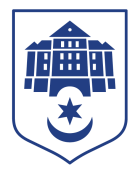 ТЕРНОПІЛЬСЬКА МІСЬКА РАДАПОСТІЙНА КОМІСІЯз питань містобудуванняПротокол засідання комісії №7від 22.09.2022Всього членів комісії: 	(6) Назарій Редьква, Андрій Грицишин, Юрій Смакоуз, Артур Шатарський, Олександр Россомаха, Мар’яна Головко.Присутні члени комісії: 	(6) Назарій Редьква, Андрій Грицишин, Юрій Смакоуз, Артур Шатарський, Олександр Россомаха, Мар’яна Головко.Депутати міської ради Артур Шатарський, Олександр Россомаха брали участь в засіданні постійної комісії за допомогою електронного месенджеру, який не заборонений до використання в Україні.Кворум є. Засідання комісії правочинне.На засідання комісії запрошені:Віктор Кібляр – начальник відділу земельних ресурсів;Вадим Захарчук – заступник начальника управління містобудування, архітектури та кадастру начальник служби містобудівного кадастру;Олександр Костишин – завідувач сектору опрацювання та видачі кадастрової інформації управління містобудування, архітектури та кадастру;Юлія Чорна – начальник організаційного відділу ради управління організаційно-виконавчої роботи.Головуючий – голова комісії Назарій Редьква.Слухали: Про затвердження порядку денного засідання комісії, відповідно до листа                від 21.09.2022 № 23817-Ю/2022Результати голосування за затвердження порядку денного: За - 6, проти-0, утримались-0. Рішення прийнято.ВИРІШИЛИ:	Затвердити порядок денний комісії.Порядок денний засідання:Слухали: Про поновлення договорів оренди земліДоповідав: Віктор КіблярВиступили: Назарій Редьква, Андрій Грицишин, Артур Шатарський,  Мар’яна Головко, Олександр РоссомахаРезультати голосування за проект рішення: За -5, проти-0, утримались-0. Рішення прийнято.Юрій Смакоуз був відсутній під час голосування.Вирішили:	Рішення комісії №1 додається.Слухали: Про продаж права оренди та затвердження проектів землеустрою щодо відведення земельних ділянок Доповідав: Віктор КіблярВиступили: Назарій Редьква, Андрій Грицишин, Юрій Смакоуз, Артур Шатарський,  Мар’яна Головко, Олександр РоссомахаРезультати голосування за проект рішення: За -5, проти-0, утримались-1( Мар’яна Головко). Рішення прийнято.Вирішили:	Рішення комісії №2 додається.Слухали: Про затвердження містобудівної документації «Внесення змін до детального плану території житлового району «Південний» в м.Тернополі»Доповідав: Вадим Захарчук Виступили:  Назарій Редьква, Андрій Грицишин, Юрій Смакоуз, Артур Шатарський,  Мар’яна Головко, Олександр Россомаха, Олександр Костишин Результати голосування за проект рішення: За -6, проти-0, утримались - 0. Рішення прийнято.Вирішили:	Рішення комісії №3 додається.Голова комісії					Назарій РЕДЬКВАСекретар комісії					Артур ШАТАРСЬКИЙ№з/пНазва проєкту рішення1Про поновлення договорів оренди землі2Про продаж права оренди та затвердження проектів землеустрою щодо відведення земельних ділянок3Про затвердження містобудівної документації «Внесення змін до детального плану території житлового району «Південний» в м.Тернополі»